เรียน   อธิการบดีมหาวิทยาลัยศรีนครินทรวิโรฒ	ด้วยข้าพเจ้า 						ข้าราชการ/พนักงานมหาวิทยาลัย สังกัด  คณะมนุษยศาสตร์  มีความประสงค์ขอลาฝึกอบรม เรื่อง 											      						   ณ เมือง 				   ประเทศ						  ด้วยทุน 												    มีกำหนด	ปี	เดือน	      วัน   ตั้งแต่วันที่ 				เป็นต้นไป 	ทั้งนี้ ได้แนบแบบการลาไปศึกษา ฝึกอบรม ณ ต่างประเทศ  มาด้วยแล้วจึงเรียนมาเพื่อโปรดพิจารณา						ลงชื่อ				          		 (				)						ตำแหน่ง				                (ผู้ช่วยศาสตราจารย์ ดร. อัญชลี  จันทร์เสม)						     คณบดีคณะมนุษยศาสตร์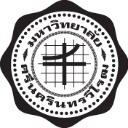 บันทึกข้อความบันทึกข้อความบันทึกข้อความบันทึกข้อความส่วนงานส่วนงานส่วนงานส่วนงานคณะมนุษยศาสตร์  มหาวิทยาลัยศรีนครินทรวิโรฒ     โทร  16079คณะมนุษยศาสตร์  มหาวิทยาลัยศรีนครินทรวิโรฒ     โทร  16079คณะมนุษยศาสตร์  มหาวิทยาลัยศรีนครินทรวิโรฒ     โทร  16079ที่อว 8710.1/อว 8710.1/อว 8710.1/อว 8710.1/วันที่เรื่องเรื่องขออนุญาตลาฝึกอบรม ณ ต่างประเทศ   ขออนุญาตลาฝึกอบรม ณ ต่างประเทศ   ขออนุญาตลาฝึกอบรม ณ ต่างประเทศ   ขออนุญาตลาฝึกอบรม ณ ต่างประเทศ   ขออนุญาตลาฝึกอบรม ณ ต่างประเทศ   